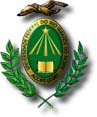 UNIVERSIDADE FEDERAL DO RIO GRANDE DO NORTECENTRO DE BIOCIÊNCIASDEPARTAMENTO DE BIOQUÍMICAPROGRAMA DE PÓS-GRADUAÇÃO EM BIOQUÍMICAPROCESSO SELETIVO 2017-2018HORÁRIO DA APRESENTAÇÃO ORAL DO PROJETO DE DOUTORADO – INSCRITOS ENTRE JUNHO E JULHODATA: 29 de agosto de 2018Manhã09h00 –  ANA RAFAELA SILVA DE MACEDO  09h40 - FLÁVIA ROBERTA MONTEIRO DE SOUZA Local: Sala Carl Peter von Dietrich, Departamento de Bioquímica – CB			                    Natal, 22 de agosto  2018._____________________________________________________Samara Cristina Lima de OliveiraSecretária do Ppg em BioquímicaMat. 1936249